Zimní sporty – lyžováníCílem pracovního listu je přiblížit žákům zajímavosti o lyžování.Lyžování  _______________________________________________________„Nic nezpevňuje svaly a nečiní celé tělo silným a pohyblivým, nic nezpevňuje vůli a neosvěžuje ducha tak dokonale jako lyžování. Rozvíjí tělo i duši.“ Tak se o lyžování vyjádřil slavný norský polárník Fridtjof Nansen.Prohlédni si video i fotografie a napiš, jak se lyžování změnilo: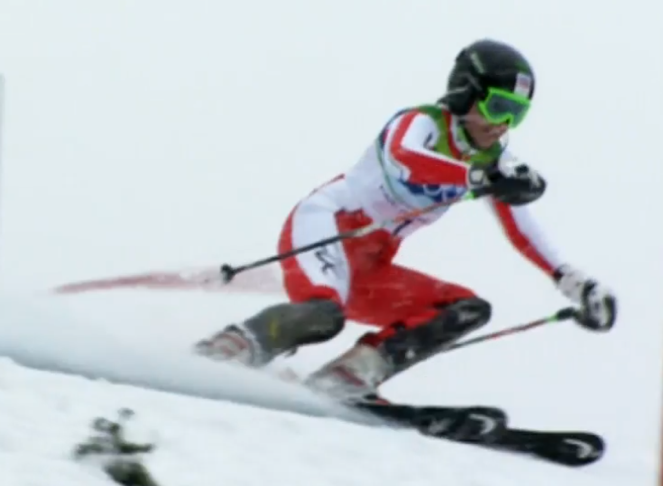 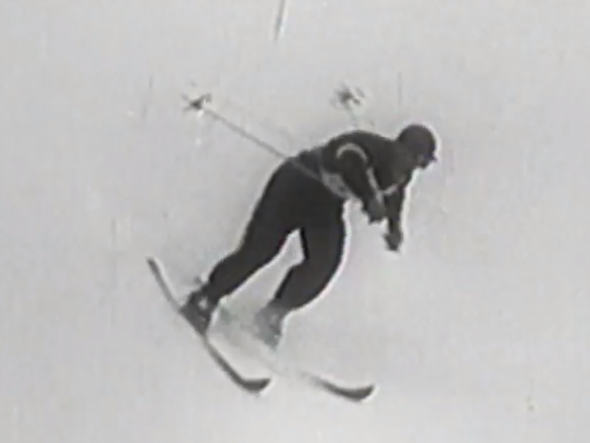 ………………………………………………………………………………………………………………………………………………………………………………………………………………………………………………………………………………………………………………………………………………………………………………………………………………………………………………………………………………………………………………………………………………………………………………………………………………………Vyhledej správnou odpověď na otázku, nápovědu uslyšíš i ve videu. Písmenko u správné odpovědi zapiš do tabulky a získáš tajenku:Kolébkou sportovního lyžování je:    -     Finsko       B                                                                     -     Norsko      Š                                                                     -     Švédsko   PPrvní lyžařský klub v Evropě mimo Skandinávii vznikl v:  -    Rakousku       Y                                                                                                     -    Německu        I                                                                                                     -    Čechách        Á Sportovec Ořovský vyzkoušel lyže při nočním sjezdu náměstí:  -   Václavského     	R                                                                                                                 -   Staroměstského      L                                                                                                                  -   Karlova      		NAlpskému lyžování se také říká:  -  sjezdové       K                                                               -  akrobacie      P                                                               -  kombinace    TKterý stát je v alpském lyžování historicky nejúspěšnější : -   Norsko          I                                                                                                       -   Francie         O                                                                                                         -   Rakousko     A   Tajenka: Naše úspěšná lyžařka se jmenuje  _  _  _  _  _  Strachová rozená Záhrobská.Co jsem se touto aktivitou naučil/a:………………………………………………………………………………………………………………………………………………………………………………………………………………………………………………………………………………………………………………………………………………………………………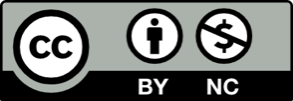 číslo otázky1.2.3.4.5.písmeno